Collaborative Terminology Tooling & Data Management (CTT & DM)Native Domain Standardization (NDS)Radiology ReportsAutomated Data Processing Application Coordinator (ADPAC) Addendum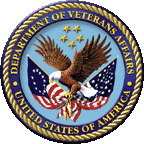 Version 1.1May 2017Department of Veterans Affairs (VA)Revision HistoryTable of ContentsDocumentation Conventions	1Assumptions	11	Radiology/Nuclear Medicine New Procedure Process Workflow	21.1	Master Radiology Procedure File (MRPF) Update Process – Adding new Radiology Procedures	21.2	Related Patches	31.2.1	XU*8*666	31.2.2	HDI*1.0*16	31.2.3	RA*5*127	31.2.4	RA*5*134	41.2.5	RA*5.0*140	41.2.6	RA*5.0*138	41.3	NTRT Process	41.4	Radiology Menu Options and Descriptions	52	ADPAC Procedures	62.1	AON - Edit MRPF Association on One Procedure	62.2	ASC - Associating a Local Procedures to MRPF File	62.3	LNC - Enter/Edit LOINC for One Procedure	82.4	PIN - Print Active Procedures with inactive CPT/LOINC	92.5	SEED - Master Procedure File Seeding Complete	103	On Demand Report	104	APPENDIX A – PATCH DESCRIPTIONS	124.1	Patch RA*5*138	124.2	Patch RA*5*140	33Table of FiguresFigure 1: Radiology/Nuclear Medicine New Procedure Process Workflow	2Figure 2. Radiology Supervisor Menu – AON Option	6Figure 3. AON - Edit MRPF Association on One Procedure	6Figure 4. Radiology Supervisor Menu – ASC Option	7Figure 5. ASC - Associate Local Procedures to MRPF File – Step 1 Single Choice	7Figure 6. ASC - Associate Local Procedures to MRPF File – Step 2 No Choices	7Figure 7. ASC - Associate Local Procedures to MRPF File – Step 3 Multiple Choices	7Figure 8. ASC - Associate Local Procedures to MRPF File – Step 4	8Figure 9. Radiology Supervisor Menu – LNC Option	8Figure 10. LNC - Enter/Edit LOINC for One Procedure	8Figure 11. Radiology Supervisor Menu – PIN Option	9Figure 12. Active Procedures with inactive CPT/LOINC Report	9Figure 13. Radiology Supervisor Menu – SEED Option	10Figure 14. Radiology Seeding	10Documentation ConventionsThis manual uses several methods to highlight different aspects of the material:Descriptive text is presented in a proportional font (as represented by this font).“Snapshots” of computer online displays (i.e., screen captures/dialogues) and computer source code, if any, are shown in a non-proportional font and enclosed within a box.User’s responses to online prompts are bold typeface, underlined and highlighted in yellow (e.g., <Enter>).Emphasis within a dialogue box is bold typeface, underlined and highlighted in blue (e.g., STANDARD LISTENER: RUNNING).Some software code reserved/key words are bold typeface with alternate color font.References to “<Enter>” within these snapshots indicate that the user should press the Enter key on the keyboard. Other special keys are represented within < > angle brackets. For example, pressing the PF1 key can be represented as pressing <PF1>.Author’s comments are displayed in italics or as “callout” boxes.NOTE: Callout boxes refer to labels or descriptions usually enclosed within a box, which point to specific areas of a displayed image.All uppercase is reserved for the representation of M code, variable names, or the formal name of options, field/file names, and security keys (e.g., DIEXTRACT).NOTE: Other software code (e.g., Delphi/Pascal and Java) variable names and file/folder names can be written in lower or mixed case (e.g., CamelCase).AssumptionsThis manual is written with the assumption that the reader is familiar with the following:VistA computing environmentRadiology Information Manager functionsRadiology/Nuclear Medicine New Procedure Process WorkflowThe process for adding a new procedure to the MRPF file is described below in the process flow diagram.Figure : Radiology/Nuclear Medicine New Procedure Process WorkflowMaster Radiology Procedure File (MRPF) Update Process – Adding new Radiology ProceduresUntil all of the patches listed in the ‘Related Patches’ section are installed and the ‘Master Radiology Procedure file (MRPF) (#71.99)’ data content has been deployed to your facility, the ADPAC will not have the ability to interact with the MRPF and the following options should not be exercised.The Master Radiology Procedure file (MRPF) (#71.99) will need to be populated by a terminology team under the direction of the VHA Radiology Program Office before deployment, and will be done independently of the development effort. It is recommended that the initial seeding include the most common procedures based on frequency of use as all undefined procedures will be pushed through the New Term Rapid Turnaround (NTRT) process.Initial association of procedures in the RAD/NUC MED Procedure file (#71) to the Master Radiology Procedure file (MRPF) (#71.99) will need to be done by the Automated Data Processing Application Coordinator (ADPAC) managers at each facility.Upon the entry of a new procedure an NTRT request will be automatically launched if an MRPF is not chosen for the given procedure CPT code. The ADPAC will be able to use the procedure in the interim while the NTRT team evaluates the new MRPF term that will be used for the procedure. An NTRT Exception flag will be set and added to the given procedure in RAD/NUC MED Procedure File (#71) when a new procedure has been submitted to NTRT for processing.The Creation Date of the new procedure shall be captured and added to the RAD/NUC MED Procedure File (#71) when a new procedure is added.Upon completion of the NTRT evaluation for the given new procedure entered by ADPAC that requires an MRPF entry, this procedure will be added to the Master Radiology Procedure file (MRPF) (#71.99) and pushed out to the individual facilities. If the search result identifies that an equivalent procedure already exists within the Master Radiology Procedure file (MRPF) (#71.99), the creation request will be rejected and a notification is displayed to the requesting ADPAC including the specific MRPF term and the procedure it is associated with.On demand reports will be made available to VHA Radiology Program Office for providing beneficial views of procedures and MRPF associations.The local site’s Read Mail (RML) mail group will be utilized for email notifications relating to NTRT and the creation of new procedures.Related PatchesThe related patches for this effort are as follows:XU*8*666The XU*8*666 patch is a required Kernel system patch. This patch is used by the STS group when deploying content for the MASTER RADIOLOGY PROCEDURE FILE (#71.99)HDI*1.0*16The HEALTH DATA & INFORMATICS (HDI) patch HDI*1.0*16 is a required HDI patch. This patch registers the MASTER RADIOLOGY PROCEDURE FILE (71.99) into the HDI system. The HDI system manages the VA Unique Identifier (VUID) numbering and is invoked during the STS content deployment.RA*5*127The RA*5*127 patch is a Radiology application patch. This patch contains Data Definition and routine updates needed for managing the association of in the RAD/NUC MED PROCEDURES file (# 71).RA*5*134The RA*5*134 is an INFORMATIONAL patch and contains information for after installing patch  RA*5*127 and after the MASTER RADIOLOGY PROCEDURE file (#71.99) is deployed to your facility this associated follow on informational patch (RA*5.0*134) should be installed. The informational patch provides instructions for turning on the sending of NTRT messages to the NTRT group.RA*5.0*140The RA*5.0*140 is an INFORMATIONAL Patch and contains work around information for defects identified with the release of RA*5*127. If you are using RA*5*127 please review the patch description for RA*5.0*140. Once patch RA*5.0*138 is installed the defects will be resolved.RA*5.0*138The RA*5.0*138 patch resolves the deficiencies identified from patch RA*5*127. Please review the patch description for RA*5.0*138.NTRT ProcessThe items below describe the NTRT process for newly added local facility procedures that were not associated with the MRPF when a procedure is created.This process will be activated after the MASTER RADIOLOGY PROCEDURE FILE (#71.99) content has been deployed, and the sending of NTRT messages is activated.NTRT messages will not be sent for procedures that were created prior to the MRPF content deployment and the sending of NTRT messages being activated.An NTRT message will be sent if a procedure is not associated to the MRPF during the Enter / Edit of a RAD/NUC MED Procedure file (#71).A mailman message is sent to the Radiology NTRT mail group.An STS analysts passes this information on to the Radiology SME group who will decide whether to:Add a new PROCEDURE NAME entry to the MRPF to the national radiology standard; orSuggest a mapping to an existing radiology procedure name entry in the MRPF.Once the SMEs have made a decision, an STS analyst will reply to the email address that was included in the auto email. The email address is the facilities RADNTRT mailman address. The email will describe the Radiology SME decision.If the SME’s decision was to suggest a mapping to an existing procedure, already part of the national standard, this is the end of the process. OtherwiseIf the SMEs authorize a new procedure, that work goes to an STS analyst to create the procedure in the STS database. The new procedure goes through several layers of validation, acquires SQA approval, and is deployed to all national production sites. This process takes between 1-2 weeks.When a deployment is complete, STS sends a message to the NTRT_NOTIFICATION-L listserv.The ADPAC for the facility shall subscribe to this list using the following web site: REDACTED. (STS does not own this application; it's a VA service. The ADPAC will need to create an account using a username and password that does NOT synchronize with the ADPAC's VA network account.)Radiology Menu Options and DescriptionsThe Table 1. Radiology Supervisor Menu Options contain the Radiology Supervisor MENU option name, option letter, and a brief description of the option functions.Table . Radiology Supervisor Menu Options and DescriptionsIMPORTANT NOTE (1): The MASTER RADIOLOGY PROCEDURE FILE (#71.99), will not be populated prior to the application patch installation. Therefore, the functions related to menu option ‘ACS’ Associate Local Procedures to MRPF will not be functional until content of the MRPF is provided.  In the future, the NTRT team will populate and deploy the MRPF file for all sites.Prior to the population of the MRPF, creation of a new procedure in file (# 71) will generate a Read Mail (RML) mailman message to the Radiology ADPAC entering a new procedure.  Because the functionality to forward that message on to the NTRT team has not yet been turned on, sites should ignore these messages.IMPORTANT NOTE (2):Upon Enter/Edit of a procedure, the lookup of a procedure with the capability of utilizing the CPT Code is no longer applicable. The ADPAC is required to enter the Procedure or partial Procedure name for this function. ADPAC ProceduresAON – Edit MRPF Association on One ProcedureASC – Associating a Local Procedures to MRPF FileLNC – Enter/Edit LOINC for One ProcedurePIN – Print Active Procedures with inactive CPT/LOINCSEED – Master Procedure File Seeding CompleteAON - Edit MRPF Association on One ProcedureType AON – to select the Edit MRPF Association on One Procedure option; press <Enter>, as shown in Figure 2. Radiology Supervisor Menu – AON Option.Figure . Radiology Supervisor Menu – AON OptionHL7	Radiology HL7 Menu...AON	Edit MRPF Association on One Procedure <Enter>ASC	Associate Local Procedures to MRPFLNC	Enter/Edit LOINC for one procedurePIN	Print Active Procedures with inactive CPT/LOINCSEED   Master Procedure file seeding CompleteEnter the procedure to be edited, press <Enter>, as shown in Figure 3. OAN – Edit MRPF Association on One Procedure .Figure . AON - Edit MRPF Association on One ProcedureCLT TEST4 (RAD Detailed) CPT:74000, <Enter>Enter the MRPF to Associate with the Selected Procedure: ??Choose from:KNEE 3 VIEWSEnter the MRPF to Associate with the Selected Procedure: Knee 3 VIEWSProcedure CLT TEST4 is now associated to MRPF KNEE 3 VIEWS. If additional local procedures are to be mapped to MRPF, the User can continue to with the entry of procedures. If there are no more procedures to be mapped, User will PRESS ENTER.ASC - Associating a Local Procedures to MRPF FileType ASC to select the Supervisor Menu Option: ASC -Associate Local Procedures to MRPF, press <Enter>, as shown in Figure 4. Radiology Supervisor Menu – ASC Option Figure . Radiology Supervisor Menu – ASC OptionHL7	Radiology HL7 Menu...AON	Edit MRPF Association on One Procedure ASC	Associate Local Procedures to MRPF <Enter>LNC	Enter/Edit LOINC for one procedurePIN	Print Active Procedures with inactive CPT/LOINCSEED	Master Procedure file seeding CompleteSelect the number of the Master Procedure that best matches, or enter a number followed by 'C' for the long name. e.g.: 1C: 1 US GUIDANCE FOR THORACENTESIS/ECHO GUIDE FOR BIOPSY, as shown in Figure 5. ASC - Associate Local Procedures to MRPF File – Step 1.Press <ENTER> to continue or '^' to quit.: Continue//.Figure . ASC - Associate Local Procedures to MRPF File – Step 1 Single ChoicePROCEDURE NAME: ANGIO, EXTERNAL CAROTID, UNILAT SELECTIVE Replace CPT CODE: 76942Select one of the following:1	US GUIDANCE FOR THORACENTESIS~ECHO GUIDE FOR BIOPSY2	NONE LISTEDSelect the number of the Master Procedure that best matches, or enter a number followed by 'C' for the long name. e.g. 1C: 2 NONE LISTED, as shown in.  Figure 6. ASC - Associate Local Procedures to MRPF File – Step 2. (If a new CPT code is not entered the default code (75660) will be the selection.)Press <ENTER > to continue or '^' to quit.: Continue// Figure . ASC - Associate Local Procedures to MRPF File – Step 2 No ChoicesNAME: ANGIO, VERTEBRAL, CERVICAL &/OR INTRACRANIAL CPT CODE: 78215Select one of the following: 1	NONE LISTEDSelect the number of the Master Procedure that best matches, or enter a number followed by 'C' for the long name. e.g. 1C: 1 NONE LISTED, as shown in Figure 7. ASC - Associate Local Procedures to MRPF File – Step 3. Figure . ASC - Associate Local Procedures to MRPF File – Step 3 Multiple ChoicesNAME: ANGIOGRAM CONSULTATION CPT CODE: 76705Select one of the following:1	US RUQ~ECHO EXAM OF ABDOMEN2	US SPLEEN~ECHO EXAM OF ABDOMEN3	US AORTA~ECHO EXAM OF ABDOMEN4	NONE LISTEDSelect the number of the Master Procedure that best matches or enter a number followed by 'C' for the long name. e.g. 1C: 2 US SPLEEN/ECHO E XAM OF ABDOMEN, as shown in Figure 8. ASC - Associate Local Procedures to MRPF File – Step 4.Figure . ASC - Associate Local Procedures to MRPF File – Step 4The MRPF procedure US SPLEEN~ECHO E XAM OF ABDOMEN is already mapped to your procedure TRANS CATH PLACEMENT OF INTRAVASCULAR STENT, OPEN, INITIAL.Press <RETURN> to continue or '^' to quit.: Continue//The user should write down the procedure that was rejected (US SPLEEN~ECHO E XAM OF ABDOMEN) so they can use AON to match it.A successful selection should be shown and also the display when the ‘C’ is in the selection (i.e. 2C)LNC - Enter/Edit LOINC for One ProcedureType LNC to select the Supervisor Menu Option: LNC Enter/Edit LOINC for one procedure, press <Enter>, as shown in Figure 9. Radiology Supervisor Menu – LNC Option.Figure . Radiology Supervisor Menu – LNC OptionHL7	Radiology HL7 Menu...AON	Edit MRPF Association on One Procedure ASC	Associate Local Procedures to MRPF LNC	Enter/Edit LOINC for one procedure <Enter>PIN	Print Active Procedures with inactive CPT/LOINCSEED	Master Procedure file seeding CompleteSelect the RAD/NUC Procedure Name, press <Enter>, as shown in Figure 10. LNC - Enter/Edit LOINC for One ProcedureNote:  The entry of a LOINC code in file 71 will not update the associated MRPF entry.Only STS makes changes to the MRPF.  Quality control is a local facility function.Figure . LNC - Enter/Edit LOINC for One ProcedureSelect RAD/NUC MED PROCEDURES NAME: CLT TEST4 (RAD Detailed) CPT:74000LOINC: 123456-7PIN - Print Active Procedures with inactive CPT/LOINCType PIN to select the Supervisor Menu Option: PIN Print Active Procedures with inactive CPT/LOINC, as shown in Figure 11. Radiology Supervisor Menu – PIN Option.Figure . Radiology Supervisor Menu – PIN OptionHL7	Radiology HL7 Menu...AON	Edit MRPF Association on One Procedure ASC	Associate Local Procedures to MRPF LNC	Enter/Edit LOINC for one procedure <Enter>PIN	Print Active Procedures with inactive CPT/LOINC <Enter>SEED	Master Procedure file seeding CompleteThe Active Procedures with inactive CPT/LOINC report displays, as shown in Figure 12. Active Procedures with inactive CPT/LOINC.Press <ENTER> to continue or '^' to quit.Figure . Active Procedures with inactive CPT/LOINC ReportQUEUE ON DEVICE(80 COLUMN): HOME//   DEC Windows Right Margin: 80//ACTIVE RADIOLOGY PROCEDURES PAGE 1WITH INACTIVE CPT CODE OR MRPF LOINCPROCEDURE NAME	CPT CODE	INAC DT	MRPF NAME	INAC DTABDOMEN 1 VIEW	74022	6/9/16ABDOMEN 2 + PA & LAT	74022	6/9/16ABDOMEN 2 + PA & LAT			UNPROCEDURE	5/1/16@10:00ABDOMEN 2 + PA CHEST	74022	6/9/16ABDOMEN 2 VIEWS	74022	6/9/16ABDOMEN 3 OR MORE VI	74022	6/9/16ABDOMEN MIN 3 VIEWS+	74022	6/9/16ABDOMEN-KUB	74022	6/9/16ABSCESS LOCALIZATION	74022	6/9/16ADRENAL IMAGING, COR	74022	6/9/16ADRENAL IMAGING, COR			UNPROCEDURE	5/1/16@10:00ANGIO ADRENAL BILAT	74022	6/9/16ANGIO ADRENAL UNILAT	74022	6/9/16Enter <RETURN> to continue or '^' to quit:SEED - Master Procedure File Seeding CompleteType SEED to select the Supervisor Menu Option: SEED - Master Procedure file seeding Complete, as shown in Figure 13. Radiology Supervisor Menu – SEED OptionPress <Enter>.Figure . Radiology Supervisor Menu – SEED OptionHL7	Radiology HL7 Menu...AON	Edit MRPF Association on One Procedure ASC	Associate Local Procedures to MRPF LNC	Enter/Edit LOINC for one procedure <Enter>PIN	Print Active Procedures with inactive CPT/LOINC SEED	Master Procedure file seeding Complete <Enter>Type <No> or <Yes> to indicate if seeding is complete, as shown in Figure 14. Radiology Seeding.Figure . Radiology SeedingThe populating of the MASTER RADIOLOGY PROCEDURE file is called seeding.SEEDING COMPLETE: NO// YESWhen the seeding is complete the system will now begin to notify NTRT when a new procedure is entered.On Demand ReportThis report is intended for use by the program office. This on demand report allows for monitoring the individual site changes within file RAD/NUC MED PROCEDURE file (#71) per usable selectable date range. When inputting the date range, provide a date range that will included relevant new procedures made while testing this patch. The report is requested by sending a Mailman message using the following menu path: Menu Path: Mailman Menu  SML Send Mailman messageInclude Subject: RADIOLOGY ON DEMANDInclude Line 1: BEGIN DATE:1/1/2016Include Line 2: END DATE:1/18/2016 “(Use Current Date)”Include Line 3: RESPOND TO:YOUR EMAIL ADDRESS (FORUM or VA OUTLOOK)For Example: RESPOND TO:Recipient@STLVETSDEV.FO-BAYPINES.MED.VA.GOV  or  Recipient@VA.GOVSEND MAIL TO:S.RADIOLOGY ON DEMAND@(Site location) For Example: S.RADIOLOGY ON DEMAND@STLVETSDEV.FO-BAYPINES.MED.VA.GOVView the requested report in your VA Outlook or in Mailman using the following path: Menu Path: Mailman Menu  RML Read/Manage Messages  Input the number of the last message received in your inbox (The message may take some time to compile and populate into your Mailman inbox)Subj: ON DEMAND REPORT  [#451195] 12/08/16@16:15  89 linesFrom: POSTMASTER In 'IN' basket.   Page 1-------------------------------------------------------------------------------On demand report for 01/01/2016 through 11/11/2016 For ST. LOUIS MO VAMC-JC DIVISION	PROCEDURE	CREATED	MATCHED=========	==========	=======CLT TEST4		YesCLT TEST5		NoNEWTEST7-7-2016		NoSEEDOFFTEST7-13		YesSEEDOFFTEST7-13 3		NoSEEDONTEST7-13	07/13/2016	NoAPPENDIX A – PATCH DESCRIPTIONSPatch RA*5*138VistA Patch Display                                                   Page: 1=============================================================================Run Date: APR 12, 2017                      Designation: RA*5*138  TEST v1Package : RADIOLOGY/NUCLEAR MEDICINE        Priority   : MANDATORYVersion : 5                                 Status     : UNDER DEVELOPMENT=============================================================================Associated patches: (v)RA*5*127    <<= must be installed BEFORE `RA*5*138'Subject:  NDS FOLLOWUP TO RA*5.0*127Category:  DATA DICTIONARY           ROUTINE           INPUT TEMPLATEDescription:=========== *****************************  NOTE  ******************************* **     Please install/re-install released patch RA*5.0*127        ** **     immediately prior to installing this patch to ensure       ****     all routine and data dictionary dependencies exist, and    ****     have not been backed out or modified.                      ********************************************************************** Patch RA*5.0*138 corrects defects introduced by patch RA*5.0*127 thatadversely affect the Procedure Enter/Edit [RA PROCEDURE] option. Issues with the Procedure Enter/Edit [RA PROCEDURE] option that are addressed by this patch:  * An undefined error, "<UNDEFINED>DIRB+3^DIR *X", may occur if a     user attempts to add a duplicate procedure name surrounded by    double quotes at the 'RAD/NUC MED PROCEDURE NAME:' prompt.  * Missing question mark ("?" and "??") lookup/help functionality    at the 'RAD/NUC MED PROCEDURE NAME:' prompt.  * Procedures can no longer be looked up by CPT code at the 'RAD/NUC    MED PROCEDURE:' prompt.  * An undefined error, "<UNDEFINED>BR+1^DIE0 *RANEW", may occur    when editing a procedure with a forward slash ("/") in its name.   * When performing a procedure lookup at the 'RAD/NUC MED PROCEDURE     NAME:' prompt, the TYPE OF IMAGING value no longer displays next to    each entry.  * An undefined error, "<UNDEFINED>21+12^RAMAIN2 ^RAMIS(71,-1,0)"     may occur when a procedure lookup is done at the 'RAD/NUC MED    PROCEDURE NAME:' prompt and two or more matching entries with the same    name exist in the RAD/NUC MED PROCEDURE (#71) file.  * Incorrect entries are returned at the 'DESCENDENTS:' prompt when     a user performs a lookup by entering a partial procedure name or    question mark.Related Patches---------------RA*5.0*127Bulletins---------N/AFiles & Fields Associated:--------------------------                                                         New/ModifiedFile Name (#)                       Field Name (#)        /Deleted---------------------------------   ------------------   -------------NEW RAD PROCEDURE WORKUP (#71.11)   DESCENDENTS (#300)   ModifiedForms Associated:----------------- N/AMail Groups Associated:-----------------------N/AOptions Associated:-------------------N/AProtocols Associated:---------------------N/ASecurity Keys Associated:-------------------------N/ATemplates Associated:---------------------Template Name        Type     File Name (Number)    New/Modified/Deleted -------------        -----    ------------------    --------------------NEW RAD PROCEDURE    INPUT    NEW RAD PROCEDURE        Modified                              WORKUP (#71.11)  RA PROCEDURE EDIT    INPUT    RAD/NUC MED              Modified                                   PROCEDURES (#71)New Service Requests (NSRs):----------------------------  N/APatient Safety Issues (PSIs):-----------------------------NoneDefect Tracking & Overview:=============================Associated Defect(s):----------------------Defect #492278 - When trying to enter an additional duplicate procedure name to the RAD/NUC MED PROCEDURES (#71) file using quotes, an M error occurs.Defect #492546 - An M error occurs during procedure lookup when procedure has two or more exact matches in the RAD/NUC MED PROCEDURES (#71) file.Defects #492274, #492272, #492270 - When doing a partial name lookup atthe DESCENDENTS prompt, entries matching the wrong Imaging Type arereturned, resulting in an inability to add the correct Descendent toParent procedure, and an Inactivation Date to incorrectly default into newParent procedures.Defect #486891 - As a result of Patch RA*5.0*127 Native DomainStandardization Radiology Reporting imaging locations no longer show next to procedures in procedure entry/edit. Defect #493698 - An M error occurs when running the Invalid Procedure List.Defect #492268 - When using the Procedures Enter/Edit [RA PROCEDURE] option,  procedures lookup by CPT code is no longer available.Defect 487927 - At the RAD/NUC MED PROCEDURES NAME prompt, entering question marks returns "?? Answer must be 1-60 characters in length." In the past, entering question marks returned an alphabetical list of procedures.Test Sites:----------TBDOverview:===============Issue 1==========================================================================Defect #492278 - When trying to enter an additional duplicate procedure name to the RAD/NUC MED PROCEDURES (#71) file using quotes, an M error occurs. Problem: -------------- At the "RAD/NUC MED PROCEDURE NAME:" prompt in the Procedure Enter/Edit  [RA PROCEDURE] option, entry of a procedure name that exactly or partially matches an existing entry  in the RAD/NUC   MED PROCEDURES (#71) file may no longer be added by surrounding the procedure name with double quotes. Instead of a prompt to add the new entry, the following M error occurs: "<UNDEFINED>DIRB+3^DIR *X". Example:     Select Procedure Edit Menu Option: Procedure Enter/Edit    RAD/NUC MED PROCEDURES NAME: "MANDIBLE"    K:X[""""!($A(X)=45) X S:$D(X) X=$$UP^XLFSTR(X) Q:(X="^")!$D(DTOUT)      K:$L(X)>60!( $L(X)<3) X I $D(X) K:'+$$UNI30^RAUTL14(+$G(DA),X) X    <UNDEFINED>DIRB+3^DIR *X Resolution: -------------- When entering a procedure name surrounded by quotes at the RAD/NUC MED  PROCEDURE Procedure Enter/Edit [RA PROCEDURE] option, display a prompt  asking the user if they wish the procedure name (inside the quotes) to be added as a new procedure. Example:     Select Procedure Edit Menu Option: Procedure Enter/Edit    RAD/NUC MED PROCEDURE NAME: "MANDIBLE"    Are you adding MANDIBLE as a new Radiology Procedure? YES// Issue 2==========================================================================Defect #492546 - An M error occurs during procedure lookup when procedure has two or more exact matches in the RAD/NUC MED PROCEDURES (#71) file. Problem: -------------- At the "RAD/NUC MED PROCEDURE NAME:" prompt in the Procedure Enter/Edit  [RA PROCEDURE] option, entry of a procedure name that exactly matches two or more existing entries  in the RAD/NUC MED PROCEDURES (#71) file  results in the following M error: "<UNDEFINED>21+12^RAMAIN2  ^RAMIS(71,-1,0)". Example:     Select Procedure Edit Menu Option: Procedure Enter/Edit    RAD/NUC MED PROCEDURES NAME: MRI    . S RACPT=$P(^RAMIS(71,RADA,0),U,9)      ^    <UNDEFINED>21+12^RAMAIN2 ^RAMIS(71,-1,0)  Resolution:    --------------  At the "RAD/NUC MED PROCEDURE NAME:" prompt in the Procedure Enter/Edit   [RA PROCEDURE] option, entry of a procedure name that exactly matches  two or more existing entries  in the RAD/NUC MED PROCEDURES (#71) file  results in the display of a numbered, selectable list containing all   exact and partial matches to the user input.    Example:    RAD/NUC MED PROCEDURE NAME: MRI     1   MRI                                 (RAD  Detailed) CPT:76499     2   MRI                                 (MRI  Inactive) CPT:76499     3   MRI                                  (MRI  Inactive) CPT:76499     4   MRI                                  (VAS  Detailed) CPT:10121     5   MRI                                  (US   Broad   )    CHOOSE 1-5: Issue 3==========================================================================Defects #492274, #492272, #492270 - The "DESCENDENTS:" prompt does notallow eligible procedures to be entered, resulting in a Parent procedurewith no Descendent.  Problem:  --------------  During the process of adding a new Parent procedure in the Procedure   Enter/Edit [RA PROCEDURE] option, the "DESCENDENTS:" prompt  searches for and returns descendants with an Imaging Type different than  the Parent  procedure, resulting in an inability to add the correct  Descendent to the Parent procedure. An incorrect Inactivation Date is   then automatically stored into the new Parent procedure, because the   Parent has no descendent.  Example:     Select Procedure Edit Menu Option: Procedure Enter/Edit    RAD/NUC MED PROCEDURES NAME: NEWPAR1     Select one of the following:          1         New Procedure          2         None of the above    Enter a number from the list above: 1  New Procedure    TYPE OF PROCEDURE: P  PARENT    NAME: NEWPARENT1//     TYPE OF IMAGING: MRI   MAGNETIC RESONANCE IMAGING     TYPE OF PROCEDURE: PARENT//     SINGLE REPORT: ^DESCENDENTS    Select DESCENDENTS: MA       1   MANDIBLE 4 /OR/MORE VIEWS             (RAD  Detailed) CPT:70110       2   MANDIBLE LESS THAN 4 VIEWS            (RAD  Detailed) CPT:70100       3   MASTOIDS 3 OR MORE VIEWS/SIDE         (RAD  Detailed) CPT:70130       4   MASTOIDS LESS THAN 3 VIEWS/SIDE       (RAD  Detailed) CPT:70120    CHOOSE 1-4:   Resolution:  --------------  During the process of adding a new Parent procedure in the Procedure   Enter/Edit [RA PROCEDURE] option , the "DESCENDENTS:" prompt searches   for and returns descendants with the same Imaging Type as the Parent  procedure, resulting in the ability to add the correct Descendent to the  Parent procedure, and no Inactivation Date automatically stored into the  new Parent procedure, because the Parent has an appropriate descendent.  Example:    Select Procedure Edit Menu Option: Procedure Enter/Edit    RAD/NUC MED PROCEDURE NAME: NEWPAR1    Are you adding NEWPAR1 as a new Radiology Procedure? YES// YES    TYPE OF PROCEDURE: P  PARENT    NAME: NEWPAR1//     TYPE OF IMAGING: MRI  MAGNETIC RESONANCE IMAGING    TYPE OF PROCEDURE: PARENT//     SINGLE REPORT: ^DESCENDENTS      Select DESCENDENTS: MAG       1   MAGNETIC IMAGE, LUMBAR SPINE          (MRI  Detailed) CPT:72148       2   MAGNETIC IMAGE,ABDOMEN                (MRI  Detailed) CPT:74181       3   MAGNETIC IMAGE,BRAIN                  (MRI  Detailed) CPT:70551       4   MAGNETIC IMAGE,BRAIN STEM             (MRI  Detailed) CPT:70551       5   MAGNETIC IMAGE,LOWER EXTREMITY        (MRI  Detailed) CPT:73720    Press <Enter> to see more, '^' to exit this list,  OR      CHOOSE 1-5: Issue 4==========================================================================Defect #486891 - As a result of Patch RA*5.0*127 Native Domain Standardization Radiology Reporting imaging locations no longer show next to procedures in procedure entry/edit.   Problem:  --------------  At the "RAD/NUC MED PROCEDURE NAME:" prompt in the Procedure Enter/Edit   [RA PROCEDURE] option, entry of a procedure name partially matching more  than one entry results in a numbered, selectable list that is missing  the TYPE OF IMAGING value next to the procedure name.  Example:     Select Procedure Edit Menu Option: Procedure Enter/Edit    RAD/NUC MED PROCEDURES NAME: VENOGRAM REN       Select one of the following:           1         VENOGRAM RENAL BILAT SELECT /369           2         VENOGRAM RENAL BILAT SELECT CP/370           3         VENOGRAM RENAL BILAT SELECT S&I/1244           4         VENOGRAM RENAL UNILAT SELECT CP/368           5         VENOGRAM RENAL UNILAT SELECT S&I/1243           6         New Procedure           7         None of the above    Enter a number from the list above:   Resolution:  --------------  At the "RAD/NUC MED PROCEDURE NAME:" prompt in the Procedure Enter/Edit   [RA PROCEDURE] option, entry of a procedure name partially matching more  than one entry results in a numbered, selectable list that displays the   TYPE OF IMAGING value next to the procedure name.  Example:    Select Procedure Edit Menu Option: Procedure Enter/Edit    RAD/NUC MED PROCEDURE NAME: VENOGRAM REN      1  VENOGRAM RENAL BILAT SELECT CP        (RAD  Inactive) CPT:75834      2  VENOGRAM RENAL BILAT SELECT S&I       (RAD  Inactive) CPT:75833      3  VENOGRAM RENAL UNILAT SELECT CP       (RAD  Inactive) CPT:75832      4  VENOGRAM RENAL UNILAT SELECT S&I      (RAD  Inactive) CPT:75831CHOOSE 1-4: Issue 5==========================================================================Defect #493698 -  An M error occurs when running the Invalid Procedure List.  Problem:  --------------  Selection of a procedure name containing a forward slash ("/") at the   "RAD/NUC MED PROCEDURE NAME:" prompt in the Procedure Enter/Edit [RA   PROCEDURE] option later results in the undefined M error   "<UNDEFINED>BR+1^DIE0 *RANEW" after the "AMIS CODE:" prompt, before the   "CPT:" prompt.  Example:     Select Procedure Edit Menu Option: Procedure Enter/Edit    RAD/NUC MED PROCEDURES NAME: NEW W       Select one of the following:            1         NEW W/2+/VIEWS/2132            2         New Procedure            3         None of the above    Enter a number from the list above: 1  NEW W/2+/VIEWS/2132    TYPE OF PROCEDURE: D  DETAILED    NAME: NEW W//     TYPE OF IMAGING: VASCULAR LAB      TYPE OF PROCEDURE: DETAILED//     CONTRAST MEDIA USED: NO//   NO    Select MODALITY:     HEALTH SUMMARY WITH REQUEST:     Select SYNONYM:     PROMPT FOR MEDS:     Select DEFAULT MEDICATION:     Select AMIS CODE:     S:'RANEW Y="@15"    ^    <UNDEFINED>BR+1^DIE0 *RANEW    ISRA09:STLVETSDEV 7x2>  Resolution:  --------------  Selection of a procedure name containing a forward slash ("/") at the   "RAD/NUC MED PROCEDURE NAME:" prompt in the Procedure Enter/Edit [RA   PROCEDURE] option later does not result in any M errors after the  "AMIS:" prompt.  Example:    Select Procedure Edit Menu Option: Procedure Enter/Edit    RAD/NUC MED PROCEDURE NAME: NEW       1   NEW W/2+/VIEWS                      (VAS  Broad   )       2   NEW W/3+/VIEWS                      (MRI  Detailed) CPT:72159       3   NEWNATETEST4-14 1                   (UNKN Unknown )       4   NEWNATETEST5-11 1                   (RAD  Detailed) CPT:74022       5   NEWPAR TEST1                        (VAS  Parent  )    Press <Enter> to see more, '^' to exit this list,  OR    CHOOSE 1-5: 2  NEW W/3+/VIEWS                (MRI  Detailed) CPT:72159    NAME: NEW W/3+/VIEWS//     TYPE OF IMAGING: MAGNETIC RESONANCE IMAGING//     TYPE OF PROCEDURE: DETAILED//     CONTRAST MEDIA USED: No//     Select MODALITY: AS//     HEALTH SUMMARY WITH REQUEST:     Select SYNONYM:     PROMPT FOR MEDS:     Select DEFAULT MEDICATION:     Select AMIS CODE:     CPT CODE// 72159 (no editing)    Select DEFAULT CPT MODIFIERS(PROC):     STAFF REVIEW REQUIRED: NO//     RAD/NM PHYS APPROVAL REQUIRED: NO//     REQUIRED FLASH CARD PRINTER:     REQUIRED FLASH CARD FORMAT:     Select FILM TYPE:     Select MESSAGE:     EDUCATIONAL DESCRIPTION:      THERE ARE NO LINES!      Edit? NO//     INACTIVATION DATE:    RAD/NUC MED PROCEDURE NAME: Issue 6==========================================================================Defect #492268 - Procedure lookup by CPT code is no longer available.  Problem:  --------------  At the "RAD/NUC MED PROCEDURE NAME:" prompt in the Procedure Enter/Edit   [RA PROCEDURE] option, entry of a CPT code no longer returns any  results, even if there are procedures with matching CPT codes in the  RAD/NUC MED PROCEDURES (#71) file.  Example, lookup CPT 72159 in the Procedure Enter/Edit [RA PROCEDURE]   option:     Select Procedure Edit Menu Option: Procedure Enter/Edit    RAD/NUC MED PROCEDURES NAME: 72159       Select one of the following:             1         New Procedure             2         None of the above    Enter a number from the list above: ^    Want to run a validity check on CPT and stop codes? NO// ^  Example, FileMan lookup of CPT code 72159:    VA FileMan 22.2    Select OPTION: INQUIRE TO FILE ENTRIES      Output from what File: RAD/NUC MED PROCEDURES//   (2010 entries)    Select RAD/NUC MED PROCEDURES NAME: 72159      MR ANGIO SPINE     W/O&W/DYE          1 72159  MAGNETIC ANGIOGRAPHY, SPINAL CANAL (MRI Inactive) CPT:72159     2 72159  CERVICAL CANAL, W & W/O CONTRAST   (MRI Inactive) CPT:72159     3 72159  THORACIC CANAL, W & W/O CONTRAST   (MRI Inactive) CPT:72159     4 72159  LUMBAR CANAL, W & W/O CONTRAST     (MRI Inactive) CPT:72159     5 72159  MRA CERVICAL CANAL W/CONTENTS      (MRI Inactive) CPT:72159    Press <Enter> to see more, '^' to exit this list,  OR    CHOOSE 1-5:   Resolution:  --------------  At the "RAD/NUC MED PROCEDURE NAME:" prompt in the Procedure Enter/Edit   [RA PROCEDURE] option, entry of a CPT code returns all eligible   procedures with matching CPT codes in the RAD/NUC MED PROCEDURES (#71)   file.   Example, lookup CPT 71015 in the Procedure Enter/Edit [RA PROCEDURE]   option:    Select Procedure Edit Menu Option: Procedure Enter/Edit    RAD/NUC MED PROCEDURE NAME: 71015      CHEST X-RAY STEREO FRONTAL            1  71015  CHEST STEREO PA              (RAD  Detailed) CPT:71015       2  71015  CHEST TUBE PLACEMENT         (RAD  Detailed) CPT:71015    CHOOSE 1-2:   Example, FileMan lookup of CPT 71015:    Select RAD/NUC MED PROCEDURES NAME: 71015 CHEST X-RAY STEREO FRONTAL       1  71015  CHEST STEREO PA              (RAD  Detailed) CPT:71015       2  71015  CHEST TUBE PLACEMENT         (RAD  Detailed) CPT:71015    CHOOSE 1-2: Issue 7==========================================================================Defect #487927 - Question mark lookup of procedures no longer works at Procedure Enter/Edit.  Problem:  --------------  At the "RAD/NUC MED PROCEDURE NAME:" prompt in the Procedure Enter/Edit   [RA PROCEDURE] option, the entry of question marks returns the error   message "?? Answer must be 1-60 characters in length." In the past,   entering question marks returned an alphabetical list of procedures.  Example:    Select Procedure Edit Menu Option: Procedure Enter/Edit    RAD/NUC MED PROCEDURES NAME: ?    Answer must be 1-60 characters in length. First 30 must be unique.    RAD/NUC MED PROCEDURES NAME: ??     Answer must be 1-60 characters in length. First 30 must be unique.   Resolution:  --------------  At the "RAD/NUC MED PROCEDURE NAME:" prompt in the Procedure Enter/Edit   [RA PROCEDURE] option, the entry of question marks returns an   alphabetical list of procedures in the RAD/NUC MED PROCEDURES (#71)  file.  Example:    Select Procedure Edit Menu Option: Procedure Enter/Edit    RAD/NUC MED PROCEDURE NAME: ?     Answer with RAD/NUC MED PROCEDURES NAME, or CPT CODE, or         CONTRAST MEDIA USED, or MRPF NAME, or ENTRY CREATION DATE, or         SYNONYM    Do you want the entire 901-Entry RAD/NUC MED PROCEDURES List? Y (Yes)     Choose from:      A9150                                      (NM   Parent  )      ABDOMEN 1 VIEW                             (RAD  Detailed) CPT:74022      ABDOMEN 2 + PA & LAT CHEST                 (RAD  Detailed) CPT:74022      Type <Enter> to continue or '^' to exit:                                            ^    RAD/NUC MED PROCEDURE NAME: ??     Answer with RAD/NUC MED PROCEDURES NAME, or CPT CODE, or         CONTRAST MEDIA USED, or MRPF NAME, or ENTRY CREATION DATE, or         SYNONYM   Do you want the entire 901-Entry RAD/NUC MED PROCEDURES List? Y (Yes)    Choose from:   A9150                              (NM   Parent  )   ABDOMEN 1 VIEW                     (RAD  Detailed) CPT:74022   ABDOMEN 2 + PA & LAT CHEST         (RAD  Detailed) CPT:74022   Type <Enter> to continue or '^' to exit: Software and Documentation Retrieval Instructions:---------------------------------------------------- Software being released as a host file and/or documentation describing the new functionality introduced by this patch are available.The preferred method is to retrieve files from download.vista.med.va.gov.This transmits the files from the first available server. Sites may also elect to retrieve files directly from a specific server. Sites may retrieve the software and/or documentation directly usingSecure File Transfer Protocol (SFTP) from the ANONYMOUS.SOFTWAREdirectory at the following OI Field Offices:Albany:     fo-albany.med.va.govHines:     fo-hines.med.va.gov  Salt Lake City:     fo-slc.med.va.govDocumentation can also be found on the VA Software Documentation Libraryat: http://www4.va.gov/vdl/Title                       File Name                           FTP Mode------------------------------------------------------------------------N/APatch Installation:Pre/Post Installation Overview:There are no pre-installation actions.  Pre-Installation Instructions:==============================*****************************  NOTE  ******************************* **     Please install/re-install released patch RA*5.0*127        ** **     immediately prior to installing this patch to ensure       ****     all routine and data dictionary dependencies exist, and    ****     have not been backed out or modified.                      ********************************************************************** Prior to installing this patch, create a backup of both the routinesand the updated Data Definition by creating a 'backup' patch containing all the routines and data definitions exported with this patch.From the Kernel Installation and Distribution System Menu, select theEdit a Build option. When prompted for the BUILD NAME, enter backup patchname ZRA*5.0*138.a. Add the following Data Definitions to the patch:    1. At the File List page, enter the NEW RAD PROCEDURE WORKUP (#71.11)       file, with the following settings:            A. Send Full or Partial DD: PARTIAL            B. Update the Data Dictionary: YES            C. Send Security Code: YES            D. Data Comes With File: NO    2. At the Data Dictionary Number page, enter the following:            A. The DESCENDENTS sub-file (#71.1105).b. Add the following 7 routines to the patch:     RAMAIN2     RAMAIN4     RAMAIN5     RANPRO     RANPRO1     RANPRO4     RANPRO5b. Add the following Input Templates to the Build Components section    of the patch:      1. NEW RAD PROCEDURE (#71.11)      2. RA PROCEDURE EDIT (#71)After creating the backup patch, printing the build using the BuildFile Print [XPD PRINT BUILD] in the Utilities [XPD UTILITY] menu should produce output similar to the following:PACKAGE: ZRA*5.0*138     Apr 11, 2017 12:22 pm                PAGE 1---------------------------------------------------------------------TYPE: SINGLE PACKAGE                          TRACK NATIONALLY: YESNATIONAL PACKAGE:                           ALPHA/BETA TESTING: NODESCRIPTION:ENVIRONMENT CHECK:                          DELETE ENV ROUTINE:  PRE-INIT ROUTINE:                     DELETE PRE-INIT ROUTINE: POST-INIT ROUTINE:                    DELETE POST-INIT ROUTINE: PRE-TRANSPORT RTN:                                 UP    SEND  DATA                USER                                DATE  SEC.  COMES   SITE  RSLV  OVERFILE #      FILE NAME           DD    CODE  W/FILE  DATA  PTRS  RIDE--------------------------------------------------------------------------71.11       NEW RAD PROCEDURE                                   WORKUP              YES   YES   NO                  NOPartial DD: subDD: 71.11            subDD: 71.1105INPUT TEMPLATE:                                ACTION:   NEW RAD PROCEDURE    FILE #71.11               SEND TO SITE   RA PROCEDURE EDIT    FILE #71                  SEND TO SITEROUTINE:                                       ACTION:   RAMAIN2                                        SEND TO SITE   RAMAIN4                                        SEND TO SITE   RAMAIN5                                        SEND TO SITE   RANPRO                                         SEND TO SITE   RANPRO1                                        SEND TO SITE   RANPRO4                                        SEND TO SITE   RANPRO5                                        SEND TO SITEAfter creating the backup patch build, transport the backup to all appropriate recipients using the Transport a Distribution [XPD TRANSPORT PACKAGE] option in the Edit a Build [XPD INSTALLATION MENU]menu in the Kernel Installation & Distribution System [XPD MAIN] menu.This patch may be installed with users on the system although it is recommended that it be installed during non-peak hours to minimizepotential disruption to users.  This patch should take less than5 minutes to install.  It is not necessary to disable any options.Installation Instructions:--------------------------1.     Choose the PackMan message containing this patch.2.     Choose the INSTALL/CHECK MESSAGE PackMan option. 3.     From the Kernel Installation and Distribution System Menu, select        the Installation Menu.  From this menu, you may elect to use the        following options. When prompted for the INSTALL NAME enter the        patch RA*5.0*138.a.     Backup a Transport Global - This option will create a backup       message of any routines exported with this patch. It will       not backup any other changes such as DDs or templates.b.     Compare Transport Global to Current System - This option will       (allow you to view all changes that will be made when this patch       is installed.  It compares all components of this patch routines,       DDs, templates, etc.).c.     Verify Checksums in Transport Global - This option will allow you       to ensure the integrity of the routines that are in the transport       global.4.     From the Installation Menu, select the Install Package(s) option       and choose the patch to install.5.     When prompted 'Want KIDS to Rebuild Menu Trees Upon Completion of       Install? YES//', respond NO.6.     When prompted 'Want KIDS to INHIBIT LOGONs during the install?       NO//', respond NO.7.     When prompted 'Want to DISABLE Scheduled Options, Menu Options,        and Protocols? NO//', respond NO. 8.     If prompted 'Delay Install (Minutes):  (0 - 60): 0//' respond 0.Post-Installation Instructions:===============================N/APatch Backout Plan==================If patch RA*5.0*138 needs to backed out, please contact Health Product Support to back the patch out by re-installing the patch backup created prior to installation. The rollback/back-out procedure for this patch requires installation of the backup patch ZRA*5.0*138 created during the pre-installation process.Please contact Health Product Support for assistance if a determination is made that the patch should be backed out.ROUTINE INFORMATION-------------------Routine Information:====================The second line of each of these routines now looks like: ;;5.0;Radiology/Nuclear Medicine;**[Patch List]**;Mar 16, 1998;Build 16The checksums below are new checksums, and can be checked with CHECK1^XTSUMBLD.Routine Name: RAMAIN2    Before: B63613910   After: B63318644  **45,62,71,65,127,138**Routine Name: RAMAIN4    Before: B30460135   After: B31310933  **127,138**Routine Name: RAMAIN5    Before: B38646269   After: B36683496  **127,138**Routine Name: RANPRO    Before: B93138436   After:B105341617  **127,138**Routine Name: RANPRO1    Before:       n/a   After:  B1214199  **138**Routine Name: RANPRO4    Before: B38023574   After: B38438908  **127,138**Routine Name: RANPRO5    Before: B42155834   After: B39057526  **127,138**Routine list of preceding patches: 127=============================================================================User Information:    Entered By  :   HARRIS,JAMES C       Date Entered  :   MAR 30,2017  Completed By:                        Date Completed:     Released By :                        Date Released :   Patch RA*5*140  VistA Patch Display                                                   Page: 1=============================================================================Run Date: APR 11, 2017                      Designation: RA*5*140  TEST v1Package : RADIOLOGY/NUCLEAR MEDICINE        Priority   : EMERGENCYVersion : 5                                 Status     : UNDER DEVELOPMENT=============================================================================Subject:  INFORMATIONAL PATCH FOR RA*5.0*127 SUPPLEMENTCategory:  INFORMATIONALDescription:===========****  This Patch Only Applies to Facilities that have ********  Installed Patch RA*5.0*127.                     ****This patch describes supplemental actions that the Radiology ADPAC's may take while using the Radiology Procedure Enter/Editoption post the RA*5.0*127 install.With the release of RA*5.0*127 certain functionality in the selectionand creation of Procedures was changed. This Informational Patch isnotating the changes that have been reported and work arounds forthose changes where appropriate.These items are also addressed in the 'ADPAC Supplement RA 5.0' filename: ra_5_aa_s_1.PDF.1.  Use of double question marks ('??').      The ADPAC will not have the ability to use '??' for a Procedure List.     The work around is: The ADPAC will need to enter at least the first 3      characters of the Procedure Name. This will list those Procedures     whose name starts with the characters entered.2. VistA error when selecting a direct match on a Procedure Name.    This error is generated as the result of multiple procedures having     the same name.    The work around is: If the ADPAC encounters this error when entering    an exact match on the Procedure Name the ADPAC should re-enter the    Procedure Name omitting the last few characters.    Example:    RAD NUC/MED PROCEDURES NAME: "WRIST 2 VIEWS"                        Enter as: "WRIST 2 VIEW" 3. Procedure Names that contain forward slashes ('/').    The ADPAC should refrain from creating Procedures with forward     slashes ('/') in the Procedure name.    ******************************************************    The ADPAC may not edit Procedures with a forward slash ('/') in     the Procedure Name.    ******************************************************4. Radiology/Nuclear Medicine Code Change Process   *******************************************************   Detailed instructions are in section 2 of the:   ADPAC Supplement RA 5.0 (ra_5_aa_s_1.pdf)   *******************************************************    When the annual VAMC code changes are distributed to the VA    facilities, the ADPAC will need to update each individual procedure    impacted by the new CPT codes provided to the medical centers.    After the NDS Radiology Patch RA*5*127 is installed the ADPAC will    not have visibility to the Type of Imaging, Detailed nor the CPT Code.    As a result of the new patch, the Radiology Procedure List display will    have a different appearance.    The ADPAC will only be able to look up Procedures based on a partial    match To the Procedure Name.    When working with the Procedure the ADPAC would include the Imaging    Type in the Procedure Name.Software and Documentation Retrieval Instructions:---------------------------------------------------- Software being released as a host file and/or documentation describing the new functionality introduced by this patch are available.The preferred method is to retrieve files from download.vista.med.va.gov.This transmits the files from the first available server. Sites may also elect to retrieve files directly from a specific server. Sites may retrieve the software and/or documentation directly usingSecure File Transfer Protocol (SFTP) from the ANONYMOUS.SOFTWAREdirectory at the following OI Field Offices:REDACTED  Documentation can also be found on the VA Software Documentation Libraryat: http://www4.va.gov/vdl/Title                            File Name                   FTP Mode-----------------------------------------------------------------------ADPAC Supplement RA 5.0          ra_5_aa_s_1.PDF             BinaryRoutine Information:====================No routines included.=============================================================================User Information:    Entered By  :   REDACTED            Date Entered  :   APR 11,2017  Completed By:                        Date Completed:     Released By :                        Date Released :   =============================================================================DateRevisionDescriptionAuthor5/31/20171.1Delivery to VAREDACTED 5/31/20171.02Technical Writer ReviewREDACTED 4/13/20171.01Update Content to support :MRPF selection screen the display needs to be changed from ‘/’ to ‘~’. This is to accommodate the potential usage of forward slashes in the MRPF name. Added Appendix with Patch Desc 139 and 140.(Accepted changes and added Appendix A - Patch descriptions )REDACTED 2/24/20171.0Delivery to VAREDACTED 2/21/20170.95Technical Writer ReviewREDACTED 2/15/20170.9Updated Content to support MRPF Association; included patches released, added content related to Mailman Messages.REDACTED 11/11/20160.8Minor mods of screen content REDACTED 7/27/20160.7Stakeholder Feedback IncorporatedREDACTED 7/25/20160.6Distribution for ReviewREDACTED 7/7/20160.5Technical Writer Review REDACTED 7/6/20160.4Tester Review - updatesREDACTED 7/6/20160.3Developer Review - updatesREDACTED 6/28/20160.2Added screen scrapesREDACTED 6/1/20160.1Initial draft – Provided process & content.REDACTEDMenu Option NameOption SynonymDescriptionEdit MRPF Association on One ProcedureAONEdit MRPF Association on One Procedure.Associate Local Procedures to MRPFASCThis option allows you to associate the local procedures to the Master Radiology Procedure File.Enter/Edit LOINC for one procedureLNCEnter/Edit LOINC for one procedurePrint Active Procedures with Inactive CPT/LOINCPINReport. This report option prints the active procedures with inactive CPT/LOINC codesMaster Procedure file seeding CompleteSEEDThe populating of the Master Radiology Procedure (MRPF) file is called seeding. This option indicates if the seeding is complete. Note: Seeding pertains to the STS effort to send the MRPF to a facility. This is not associated to the matching process